Le Roi et Le Pêcheur :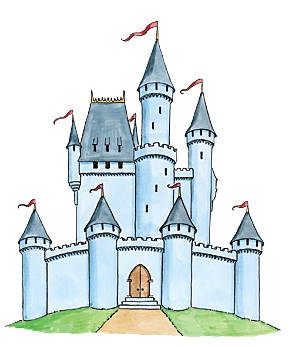 Un conte de fées idiomatique Il était une fois un roi, Johann, qui vivait dans son château. Un jour, il a entendu les cris d’un garçon en dehors du château. Les sons de ces cris cassaient les pieds à Johann et il voulait que le bruit s'arrête.En regardant par la fenêtre, Johann a vu un homme qui lui ressemblait encerclé par des soldats du château. L’homme criait qu’il devait immédiatement parler au roi. Avec un peu de compassion et de curiosité inhabituelles, Johann a invité l’étranger dans le palais.« Dis-moi, mon petit paysan, qu’est-ce qui s’est passé ? » a interrogé Johann. « Tu as la main heureuse, j'ai eu le temps de te voir. J’ai beaucoup d’autres chats à fouetter ».« C’est très important, Votre Altesse Royale. J’ai fait des pieds et des mains pour obtenir une audience avec vous. Mon nom est Godwyn et je suis un pêcheur normal. Cependant, un jour, j’ai attrapé un poisson magique. Quand il a commencé à parler j’étais si étonné que je suis presque tombé dans les pommes ! J’ai reçu une prophétie incroyable. Le poisson magique m’a dit que vous deviez changer vos mauvaises habitudes ou le royaume sera détruit ! »« Est-ce que tu penses que je crois cette histoire folle ? Je ne veux pas manger de ce pain-là ! » a crié Johann.« Votre Altesse Royale. Je vous en prie, ne me passez pas de savon ! Je dis la vérité. Le poisson magique m’a dit que si vous ne me croyiez pas je devrais vous dire ça : il y a trois mois vous avez invité Dame Maria à dîner pour lui demander de vous épouser… mais elle vous a posé un lapin ». Après que Godwyn avait parlé, on a pu entendre une mouche voler dans la chambre de Johann. Le roi était stupéfait. Cela n'avait ni queue ni tête. Il n'avait jamais partagé l'histoire de Dame Maria avec quelqu'un !« Alors, » a dit Johann au pêcheur, « si cette prophétie est vraie, nous tombons sur un os. Je ne veux pas que le royaume soit détruit. Mais je te dis un secret, je ne suis pas étonné parce que je déteste ma vie ! Être roi, ce n'est pas du gâteau !  Les dernières années j’avais le cafard ».Johann a eu une idée. Peut-être la meilleure et la seule idée de sa vie. « Appelons un chat un chat : je ne suis pas un bon roi. Nous sommes presque identiques. Échangeons nos vies pour changer la prophétie.  Je serai un paysan qui s’amuse entre le soleil et la liberté, et toi, tu resteras ici dans ce vieux palais pour étudier dans ma prison de livres. »Godwyn a considéré ce plan. Il n’avait pas les dents longues, il voulait seulement partager la prophétie. Toutefois, être roi, ce n’était probablement pas la mer à boire. Donc, le roi et le pêcheur ont échangé leurs vêtements. C’était la première fois que Godwyn se mettait sur son trente et un. ***Quant à Johann, il est sorti de son château pour la première fois de sa vie et il était aux anges. Il explorait la ville et regardait tous ses citoyens. Plus tard, il a commencé à pleuvoir comme vache qui pisse et Johann s’est rendu compte qu’il avait froid et faim. Il a marché à la boulangerie, où l’arôme du pain l’attrayait. Après avoir pris du pain, le roi est parti sans payer.  Ensuite, la boulangère l’a chassé ! Johann avait bon pied, bon œil, mais la boulangère était plus rapide. Quand elle l’a attrapé, elle a demandé pourquoi Johann avait volé son pain.« N'en fais pas tout un fromage ! Mes courtisans royaux te paieront ».« Tes courtisans royaux ? Est-ce que tu me prends pour un boulet ? Tu ressembles à un paysan et tu sens comme un pêcheur ».Puis, la police est arrivée pour appréhender le voleur. Johann n'avait été libre que cinq heures.***Au début, Godwyn a essayé d'agir comme Johann. Il savait que l’ancien roi chantait comme un pied et avait la main verte. Alors il jardinait en chantant mal. Il savait que Johann était un bourreau des cœurs, alors il charmait beaucoup de femmes. Mais il n’aimait pas leur mentir, et au bout d'un mois et demi, il n’avait plus la pêche. La goutte d'eau qui a fait déborder la vase a été quand il s'est rendu compte qu’il y avait des fêtes somptueuses chaque soir. Cependant, « le roi » a continué à augmenter les impôts et n'en ont pas gardé une poire pour la soif. Tout de suite, Godwyn a commencé à apporter des changements positifs pour le royaume. Il a aidé des pauvres, donné les droits à tous, et ouvert des écoles publiques. Il a aussi vendu les toilettes en or du château et a construit des maisons pour les sans-abris.Un jour, une belle femme a approché Godwyn dans le jardin du château. Au moment où il l’a vue, Godwyn a eu un coup de foudre.« Chapeau ! » lui a-t-elle dit.« Pardon ? » a-t-il répondu. « Tu n’es pas le vrai roi » a-t-elle déclaré.« Pardon ? » a-t-il répété.« C’est le pied, tous les changements que tu as faits. Mais, enlève ta couronne volée ! »Godwyn a commencé à enlever sa couronne.« Non ! » elle a-t-elle dit en riant. « Ne me prends pas au pied de la lettre. Dis-moi la vérité ! »Johann a décidé de déverser tout ce qu'il avait sur le cœur. Il lui a parlé du poisson magique et la décision du vrai roi. « Comment est-ce que tu savais que je ne suis pas Johann ? Nous sommes identiques ! » lui a-t-il demandé. « Ah, » a-t-elle soupiré, « je connais Johann et il n’a pas le cœur sur la main mais il a certainement un poil dans la main. Tu as fait trop de bonnes choses trop vite. »« Alors, je m’appelle Godwyn, je suis pêcheur, et j’accepte que tu ailles me dénoncer ». « Salut, Godwyn, je m’appelle Dame Maria et je ne vais pas te dénoncer. Je vais t’aider et peut-être même t’épouser ».***Quand Godwyn a finalement entendu parler de l'arrestation de Johann, c'était un mois plus tard. Il s'est rendu compte qu'il était dans de beaux draps. Il avait une décision très importante à prendre : il pouvait s’occuper de sa pomme et continuer sa nouvelle vie de royauté. Toutefois, il pensait qu’il évitait la prophétie de la destruction du royaume avec toutes ses nouvelles lois. Ou il pouvait se confesser de l’inversion des rôles et retourner à son ancienne vie. Après tout, on ne peut pas avoir le beurre et l'argent du beurre.Le lendemain Godwyn est allé à la prison royale après avoir passé une nuit blanche. Quand il a vu Johann, l’ancien roi était étendu sur le sol dans une cellule minable. Johann était si sale qu'il était méconnaissable.Godwyn a pris une décision.« Je suis vraiment désolé - je suis un traître ! » a-t-il dit aux gardes. « Je ne suis pas le vrai roi. Laissez cet homme partir. »Mais Johann a vu la souffrance de ses citoyens en prison. Il a aussi entendu parler des changements positifs dans son royaume. Plus important encore, il était vraiment sûr qu'il était un roi horrible.« Non ! » a dit le prisonnier.« Je pense que Notre Altesse Royale a un chat dans la gorge » a-t-il continué. « Ce qu'il veut dire c'est qu'il est désolé de reconnaître son bouffon de la cour... moi ».À partir de ce moment, le bon roi et « son bouffon de la cour » vivaient heureux ensemble et le royaume restait sûr. Et le poisson magique... c'est une histoire pour un autre jour !Tous les idiomes :appeler un chat un chat = to call a spade a spade (lit. to call a cat a cat)avoir bon pied, bon oeil = to be fit as a fiddle (lit. to have a good foot and a good eye)avoir d'autres chats à fouetter = to have other fish to fry (lit. to have other cats to whip)avoir la main heureuse = to be lucky (lit. to have the happy hand)avoir la main verte = to be good with plants (lit. to have the green hand)avoir le cafard = to be down in the dumps (lit. to have the cockroach)avoir le coeur sur la main = to be kind-hearted (lit. to have the heart on the hand)avoir les dents longues = to be ambitious (lit. to have long teeth)avoir un chat dans la gorge = to have a frog in one's throat (lit. to have a cat in the throat)avoir un coup de foudre = to fall in love at first sight (lit. to have a lightning strike)avoir un poil dans la main = to be bone idle (lit. to have a hair in the hand)c'est le pied = it's great (lit. to be the foot)casser les pieds à qqn. = to annoy sb. (lit. to break sb.'s feet)ce n'est pas du gâteau = it's no picnic (lit. it's not cake)cela n'a ni queue ni tête = it doesn’t make sense (lit. that has neither tail nor head)chanter comme un pied = to not be able to sing (lit. to sing like a foot)chapeau = well done (lit. hat)déverser tout ce qu'on a sur le coeur = to pour one's heart out (lit. to pour everything that one has on one's heart)entendre une mouche voler = to hear a pin drop (lit. to hear a fly flying)être aux anges = to be over the moon (lit. to be with the angels)être dans de beaux draps = to be in a bit of a fix (lit. to be in nice sheets)être un bourreau des coeurs = to be a Casanova (lit. to be an executor of hearts)faire des pieds et des mains pour obtenir qqch. = to move heaven and earth to get sth. (lit. to make feet and hands to get sth.)garder une poire pour la soif = to keep sth. for a rainy day (lit. to keep a pear for thirst)la goutte d'eau qui fait déborder la vase = the last straw/the straw that broke the camel's back (lit. the drop of water that makes the vase overflow)ne pas avoir la pêche = to be a bit down (lit. to not have the peach)ne pas être la mer à boire = to not be that difficult (lit. to not be the sea to drink)ne pas manger de ce pain-là = to have nothing to do with it (lit. to not eat this bread)on ne peut pas avoir le beurre et l'argent du beurre = you can't have your cake and eat it too (lit. one can't have the butter and the butter money)passer un savon à qqn. = to tell sb. off (lit. to pass soap to sb.)passer une nuit blanche = to have a sleepless night (lit. to spend a white night)pleuvoir comme vache qui pisse = to rain cats and dogs (lit. to rain like a peeing cow)poser un lapin à qqn. = to stand sb. up (lit. to put a rabbit on sb.)prendre qqch. au pied de la lettre = to take sth. literally (lit. to take sth. at the foot of the letter)prendre qqn. pour un boulet = to take sb. for an idiot (lit. to take sb. for a bullet)s'occuper de sa pomme = to look after number one (lit. to look after one's apple)se mettre sur son trente et un = to get dressed up (lit. to put oneself in one's 31)tomber dans les pommes = to faint (lit. to fall in the apples)tomber sur un os = to have a problem (lit. to fall on a bone)n'en fais pas tout un fromage ! = don't make such a fuss! (lit. don't make it all a cheese!)This story was written by Aviva Levin, a French teacher who can be reached at aviva.levin@gmail.com with any comments, suggestions, or corrections.